2021	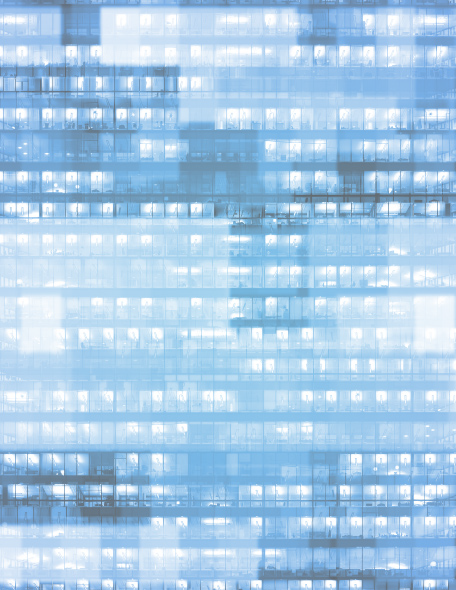 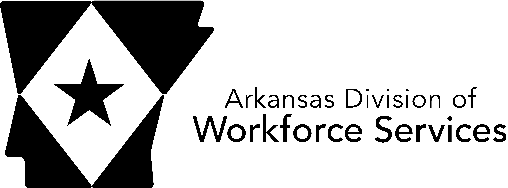 SeptemberARKANSAS LABOR MARKETREPORTwww.discover.arkansas.govTable of Contents	Technical Notes Arkansas Division of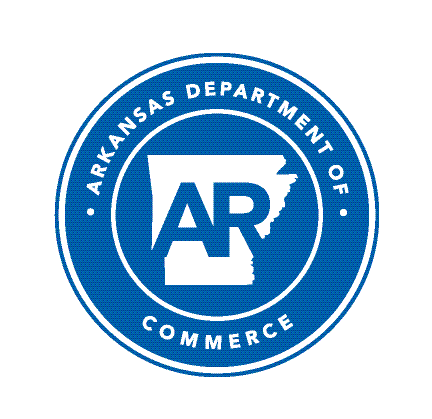 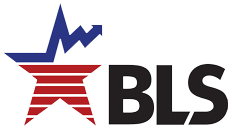 The Arkansas Labor Market is prepared monthly in conjunction with the U.S. Depart- ment of Labor, Bu- reau of Labor Statis- tics (BLS). The current month’s estimates are preliminary, while pre- vious month’s data is subject to revision.Estimates of nonfarm payroll jobs show the number of jobs by industry and reflect employment by place of work. Hours and earnings estimates are based on payroll and worker-hour data col- lected for production workers in manufactur- ing industries.Industries are classi- fied according to the North American In- dustry Classification System (NAICS). All estimates are based on a first quarter 2020 benchmark.Explanation of Terms and ConceptsMonthly Business Survey of EmployersA monthly sample sur- vey designed to pro- vide industry infor- mation on nonfarm payroll jobs. Data are compiled each month from mail surveys and telephone interviews conducted by the Bu- reau of Labor Statistics in cooperation with Department of Work- force Services. The data are based on establish- ment records and in- clude all workers, full- or part-time, who re- ceived pay during the payroll period which includes the 12th of the month. Approximately5,000 Arkansas busi- ness establishments are surveyed.Metropolitan Statistical AreasA term applied by theU.S. Office of Manage- ment and Budget to counties that have one or more central cities and that meet specified criteria of population density, commuting patterns and social and economic integration.Current Population Survey (CPS)A monthly sample sur- vey of the population 16 years of age and over, designed to pro- vide data on the labor force, the employed and the unemployed. The survey is conduct- ed each month by the Bureau of the Census for BLS. The informa- tion is collected by trained interviewers from a sample of about 60,000 households. The data collected are based on the activity reported for the cal- endar week including the 12th of the month. Approximately 1,000 Arkansas households are represented in the sample survey.Civilian Labor ForceThe sum of all em- ployed and unem- ployed persons 16 years of age or older. Members of the Armed Forces are excluded.EmploymentAn estimate of the number of persons who worked any timefor pay or profit or worked 15 hours or more as unpaid work- ers in a family business during the calendar week which includes the 12th of the month. Also included are those who, although not working, had some job attachment and were not looking for work, and persons involved in labor management disputes.UnemploymentAn estimate of the number of persons who did not have a job, but were available for work and actively seek- ing work during the calendar week which includes the 12th of the month.Unemployment RateThe number of unem- ployed as a percentage of the civilian labor force. Unemployment rates are calculated from unrounded data.Seasonal AdjustmentA statistical technique applied to monthly data to eliminate changes that normally occur during the year due to seasonal events such as weather, ma- jor holidays, schedule shifts, harvest times, and the opening/clos- ing of schools.www.discover.ar kansas.govSeptember Spotlight Alternative Measure of Labor UnderutilizationIn addition to the unemployment rate, the Bureau of Labor Statistics (BLS) also calculates five additional es- timates based on various definitions of ‘unemployment’. These are known as Alternative Measures of Labor Underutilization and are referred to as U1-U6, with U-3 as the official unemployment rate. These measures are calculated using data from the Current Population Survey (CPS), a monthly survey conducted by the U.S. Census Bureau. Approximately 1,000 Arkansas households are in the survey each month.Alternative Measures of Labor Underutilization are available at the statewide level and are produced quarterly. Estimates are calculated using a four quar- ter moving average. The most recent data availableis for 3rd Quarter 2021.The following definitions are used to calculate each measure of Labor Underutilization:Measure: Persons unemployed for 15 weeks or longer, as a percent of the civilian labor force.Measure: Job losers and persons who completed temporary jobs, as a percent of the civilian labor force. U-3 Measure: Total number of unemployed persons, as a percent of the civilian labor force (this is the definition used for the official unemployment rate).Measure: Total number of unemployed and discouraged workers, as a percent of the civilian labor force plus discouraged workers.Measure: Total number of unemployed, discouraged workers, and all other marginally attached workers, as a percent of the civilian labor force plus marginally attached workers.Measure: Total number of unemployed, discouraged workers, marginally attached workers, and those em- ployed part-time for economic reasons (not by choice), as a percent of the civilian labor force plus marginally attached workers.Alternative Measures of Labor UnderutilizationState of ArkansasThree-Quarter Comparison (Quarter Ending)12.010.08.06.04.02.00.0U-1	U-2		U-3	U-4	U-5	U-6 1st Q 2021		2nd Q 2021		3rd Q 2021State of Arkansas Civilian Labor Force SummaryLabor force data, produced by the U.S. Department of Labor, Bureau of Labor Statistics and released by the Arkansas Division of Workforce Services, show Arkansas’ seasonally adjusted unemployment rate decreased two-tenths of a percentage point, from 4.2 percent in August to 4.0 percent in September. Arkansas’ civilian labor force increased 594, a result of 3,561 more employed and 2,967 fewer unem- ployed Arkansans. At 4.8 percent, the United States’ jobless rate dropped four-tenths of a percentage point between August and September.BLS Program Operations Manager Susan Price said, “Arkansas’ unemployment rate declined for the third month in a row to 4.0 percent in September, remaining below the national rate of 4.8 percent. Approximately 3,561 Arkansans became employed this month and 45,532 more are employed nowcompared to September 2020.”Civilian Labor Force Estimates 1,340,000Number of Employed (Seasonally Adjusted)September 2019 - September 20211,320,0001,300,0001,280,0001,260,0001,240,0001,220,0001,200,0001,180,000Sep '19Mar '20Sep '20Mar '21Sep '21State of Arkansas Nonfarm Payroll Job SummaryNot Seasonally Adjusted (In Thousands)State of Arkansas Nonfarm Payroll Job SummaryAugust 2021 - September 2021 Nonfarm payroll jobs in Arkansas rose 17,300 in September to total 1,276,800. Gains were posted in seven major industry sectors. Jobs in government increased 12,000. Growth occurred in local gov- ernment-educational services (+8,000) and state government-educational services (+4,600), as public schools and universities continued hiring for the new school year. Trade, transportation, and utilities added 3,600 jobs. Expansions in retail trade (+2,400) and transportation-warehousing-utilities (+1,700) more than offset a small decrease in wholesale trade (-500). Jobs in educational and health services rose 1,200, all in educational services (+2,500). Employment in manufacturing increased 1,000, mostly in durable goods (+900). Leisure and hospitality reported the largest decline, down 2,100 jobs. Con- tractions in arts-entertainment-recreation (-1,000) were attributed to typical seasonal losses.September 2020 - September 2021 Compared to September 2020, Arkansas’ nonfarm payroll jobs have increased by 34,000. Nine major industry sectors posted growth, with five sectors adding 4,000 or more jobs each. Jobs in professional and business services rose 10,000, with gains reported in all subsectors. Jobs in manufacturing increased 7,400. Growth was reported in durable goods (+11,100), while jobs in nondurable goods declined 3,700. Trade, transportation, and utilities added 6,400 jobs, with hiring posted in all subsec- tors. Leisure and hospitality gained 6,200 jobs. Most of the expansion occurred in accommodation and foods services (+4,100). Jobs in financial activities rose 4,000, largely in finance and insurance (+3,600). Government reported the largest annual decline, down 4,800 jobs. A majority of the loss was split between federal (-2,600) and local (-2,500) government.Jobs in Local Government - Educational Services* (Not Seasonally Adjusted)January 2019 - September 202180,00075,00070,00065,00060,00055,00050,00045,000J	F	M	A	M	J	J	A	S	O	N	D2019	2020	2021*Includes all jobs at public elementary, middle, junior high, and high schoolsState of Arkansas Production Workers- Hours and EarningsManufacturing Durable Goods and Nondurable Goods Manufacturing $25.00Average Hourly Earnings for Production Workers - Durable Goods vs Nondurable GoodsSeptember: 2011 - 2021$20.00$15.00$10.00$5.00$0.002011	2012	2013	2014	2015	2016	2017	2018	2019	2020	2021Durable Goods	Nondurable GoodsMetropolitan Statistical Areas Little Rock-North Little Rock-Conway MSAThe Little Rock-North Little Rock-Conway MSA = Faulkner, Grant, Lonoke, Perry, Pulaski, & Saline counties.Civilian Labor Force Estimates (Not Seasonally Adjusted)Nonfarm Payroll Jobs (Not Seasonally Adjusted) (In Thousands)Unemployment RatesSeptember: 2011 - 20218.0%      	Jobs in Service Providing IndustriesSeptember 2019 - September 2021340,000      	7.0%      	330,0006.0%320,0005.0%310,0004.0%300,0003.0%290,0002.0%280,0001.0%0.0%'11'12'13'14'15'16'17'18'19'20'21270,000Sep '19Mar '20Sep '20Mar '21Sep '21Metropolitan Statistical Areas Fayetteville-Springdale-Rogers MSAThe Fayetteville-Springdale-Rogers MSA = Benton, Madison, & Washington counties in Arkansas and McDonald county in Missouri.Civilian Labor Force Estimates (Not Seasonally Adjusted)Nonfarm Payroll Jobs (Not Seasonally Adjusted) (In Thousands)285,00050,000280,000275,00040,000270,000265,00030,000260,00020,000255,000      	250,000      	10,000245,000													 J	F	M	A	M	J	J	A	S	O	N	D2019	2020	20210'01'03'05'07'09'11'13'15'17'19'21Metropolitan Statistical Areas Fort Smith MSAThe Fort Smith MSA = Crawford & Sebastian counties in Arkansas & LeFlore & Sequoyah counties in Oklahoma.Civilian Labor Force Estimates (Not Seasonally Adjusted)Nonfarm Payroll Jobs (Not Seasonally Adjusted) (In Thousands)UnemploymentSeptember: 2011 - 202112,000      	Nonfarm Payroll JobsSeptember 2019 - September 2021116,000      	114,00010,000112,0008,000110,0006,000108,000106,0004,000104,0002,000102,000      	100,000      	0'11	'12	'13	'14	'15	'16	'17	'18	'19	'20	'21Sep '19Mar '20Sep '20Mar '21Sep '21Metropolitan Statistical Areas Hot Springs MSAThe Hot Springs MSA = Garland County.Civilian Labor Force Estimates (Not Seasonally Adjusted)Nonfarm Payroll Jobs (Not Seasonally Adjusted) (In Thousands)45,000Composition of the Civilian Labor ForceSeptember: 2001 - 2021Civilian Labor Force = Employment + Unemployment40,00035,00030,00025,00020,00015,00010,0005,0000'01   '02   '03   '04    '05   '06   '07   '08    '09   '10    '11   '12   '13   '14    '15   '16    '17   '18   '19   '20    '21Unemployment	EmploymentMetropolitan Statistical Areas Jonesboro MSAThe Jonesboro MSA = Craighead & Poinsett counties.Civilian Labor Force Estimates (Not Seasonally Adjusted)Nonfarm Payroll Jobs (Not Seasonally Adjusted) (In Thousands)11,000Jobs in Goods Producing IndustriesSeptember 2019 - September 202110,80010,60010,40010,20010,0009,8009,6009,400Sep '19Mar '20Sep '20Mar '21Sep '21Metropolitan Statistical Areas Pine Bluff MSAThe Pine Bluff MSA = Cleveland, Jefferson, & Lincoln counties.Civilian Labor Force Estimates (Not Seasonally Adjusted)Nonfarm Payroll Jobs (Not Seasonally Adjusted) (In Thousands)33,500Number of EmployedJanuary 2019 - September 202133,00032,50032,00031,50031,00030,50030,000J	F	M	A	M	J	J	A	S	O	N	D2019	2020	2021Metropolitan Statistical Areas Out-of-State MSACivilian Labor Force Estimates (Not Seasonally Adjusted)Memphis, TN-MS-AR MSAThe Memphis, TN-MS-AR MSA = Fayette, Shelby, & Tipton counties in Tennessee; Benton, Desoto, Marshall, Tate, & Tunica counties in Mississippi; & Crittenden County in Arkansas.Texarkana MSAThe Texarkana MSA= Bowie County in Texas & Little River & Miller counties in Arkansas.620,000Memphis MSA - Number of EmployedSeptember: 2011 - 20219,000Texarkana MSA - UnemploymentSeptember 2019 - September 2021610,000	8,000600,0007,000590,0006,000580,0005,000570,0004,000560,0003,000550,0002,0001,000540,000530,000'11'12'13'14'15'16'17'18'19'20'210Sep '19Mar '20Sep '20Mar '21Sep '21Micropolitan Statistical Areas and Cities Civilian Labor Force EstimatesMicropolitan Labor Force Estimates Arkadelphia Micro = Clark County Batesville Micro = Independence County Blytheville Micro = Mississippi CountyCamden Micro = Calhoun & Ouachita counties El Dorado Micro = Union CountyForrest City Micro = St. Francis County Harrison Micro = Boone & Newton counties Helena-West Helena Micro = Phillips County Hope Micro = Hempstead & Nevada counties Magnolia Micro = Columbia CountyCity Labor Force Statistics Malvern Micro = Hot Spring County Mountain Home Micro = Baxter County Paragould Micro = Greene County Russellville Micro = Pope & Yell counties Searcy Micro = White CountyCounty Labor Force Statistics Civilian Labor Force EstimatesNot Seasonally AdjustedSeptember 2021	August 2021	September 2020County	CLF	Emp UnempRateCLF	Emp UnempRateCLF	Emp UnempRate(continued on Page 16)County Labor Force Statistics Civilian Labor Force Estimates(continued from Page 15)County Labor Force SummaryBetween August and September, unemployment rates declined in all 75 Arkansas counties. Job- less rates ranged from a low of 2.2 percent in Benton and Washington counties to a high of 6.6 percent in Chicot County.In September, no Arkansas county posted an unemployment rate at or above seven percent. Last month, three counties had rates at or above seven percent. Sixty-two counties reported jobless rates at or below four percent. That is up sharply from 40 counties at or below four percent in August.Compared to September 2020, unemployment rates are down in all 75 Arkansas counties. Over- the-year rate declines ranged from a nine-tenths of a percentage point decrease in Dallas County to as much as a four and eight-tenths of a percentage point drop in Crittenden County.County Unemployment Rates 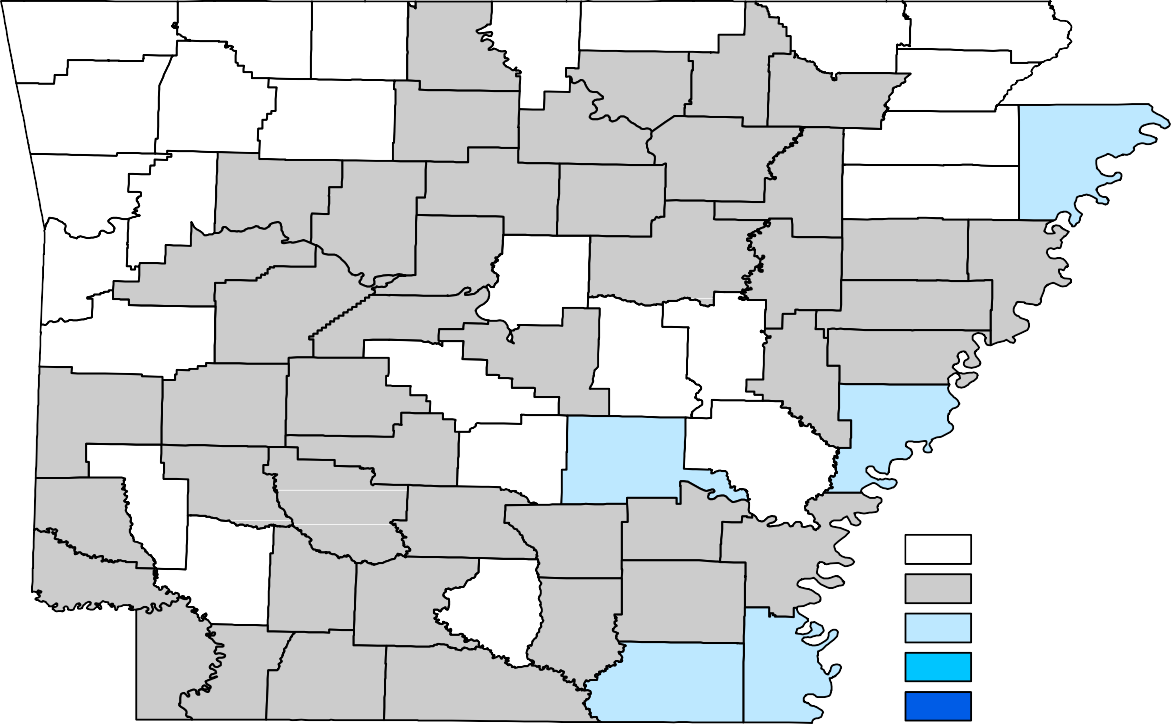 Ranked by Unemployment RatesSeptember 2021 (Not Seasonally Adjusted)Local Workforce Development Areas Civilian Labor Force Estimates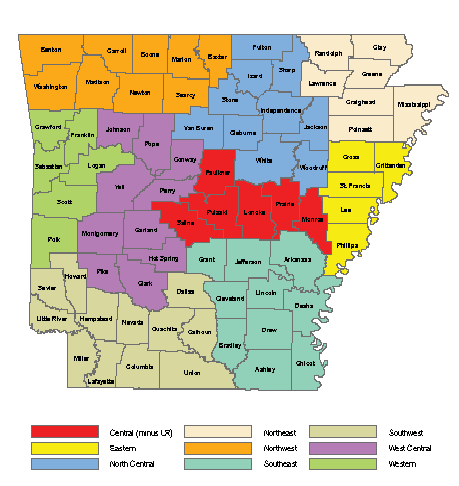 Sep 21Aug 21Sep 20Sep 21Aug 21Sep 20Civilian Labor Force1,358,0101,357,4161,337,649Civilian Labor Force1,356,9471,358,0131,340,180(NAICS)Sep 21Aug 21Sep 20OTMOTYTotal Nonfarm1276.81259.51242.817.334.0Goods Producing219.9218.2213.11.76.8Mining, Logging, & Construction58.457.759.00.7-0.6Mining & Logging5.65.65.40.00.2Construction52.852.153.60.7-0.8Specialty Trade Contractors33.132.734.10.4-1.0Manufacturing161.5160.5154.11.07.4Durable Goods83.082.171.90.911.1Nondurable Goods78.578.482.20.1-3.7Service Providing1056.91041.31029.715.627.2Trade, Transportation & Utilities253.5249.9247.13.66.4Wholesale Trade45.846.345.6-0.50.2Retail Trade140.2137.8136.42.43.8Transport, Warehousing & Utilities67.565.865.11.72.4Information12.312.611.4-0.30.9Financial Activities67.466.563.40.94.0Finance & Insurance53.652.750.00.93.6Real Estate & Rental & Leasing13.813.813.40.00.4Professional & Business Services147.5147.9137.5-0.410.0Professional, Scientific & Technical42.843.341.3-0.51.5Management of Companies35.134.733.60.41.5Administrative & Support Services69.669.962.6-0.37.0Educational & Health Services188.5187.3187.11.21.4Educational Services16.914.415.82.51.1Health Care & Social Assistance171.6172.9171.3-1.30.3Ambulatory Health Care60.860.959.0-0.11.8Social Assistance35.436.137.1-0.7-1.7Leisure & Hospitality114.4116.5108.2-2.16.2Arts, Entertainment & Recreation12.413.410.3-1.02.1Accommodation & Food Services102.0103.197.9-1.14.1Accommodation Services10.310.49.2-0.11.1Food Services91.792.788.7-1.03.0Other Services67.967.264.80.73.1Government205.4193.4210.212.0-4.8Federal Government20.720.523.30.2-2.6State Government77.773.377.44.40.3State Gov, Educational Services31.326.730.74.60.6State Gov, Excluding Education46.446.646.7-0.2-0.3Local Government107.099.6109.57.4-2.5Local Gov, Educational Services63.655.666.38.0-2.7Local Gov, Excluding Education43.444.043.2-0.60.2Sep 21Aug 21Sep 20OTMOTYCivilian Labor Force348,813352,277349,567-3,464-754Employment337,234338,141326,750-90710,484Unemployment11,57914,13622,817-2,557-11,238Unemployment Rate3.34.06.5-0.7-3.2NAICS	Sep 21Aug 21Sep 20OTMOTYTotal Nonfarm	353.7352.8347.20.96.5Goods Producing	36.536.736.8-0.2-0.3Mining, Logging & Construction	17.517.717.9-0.2-0.4Manufacturing	19.019.018.90.00.1Service Providing	317.2316.1310.41.16.8Trade, Transportation & Utilities	68.968.168.00.80.9Wholesale Trade	15.115.315.0-0.20.1Retail Trade	37.736.937.00.80.7Trans., Warehousing & Utilities	16.115.916.00.20.1Information	5.15.35.1-0.20.0Financial Activities	23.823.522.00.31.8Professional & Business Services	43.544.743.2-1.20.3Educational & Health Services	59.459.057.00.42.4Leisure & Hospitality	31.031.929.4-0.91.6Other Services	18.418.517.7-0.10.7Government	67.165.168.02.0-0.9Federal Government	9.89.810.30.0-0.5State Government	34.333.334.11.00.2Local Government	23.022.023.61.0-0.6Sep 21Aug 21Sep 20OTMOTYCivilian Labor Force296,134294,566281,6301,56814,504Employment289,607286,714269,1632,89320,444Unemployment6,5277,85212,467-1,325-5,940Unemployment Rate2.22.74.4-0.5-2.2NAICS	Sep 21Aug 21Sep 20OTMOTYTotal Nonfarm	279.2274.5262.34.716.9Goods Producing	45.845.543.80.32.0Mining, Logging & Construction	14.114.013.10.11.0Manufacturing	31.731.530.70.21.0Service Providing	233.4229.0218.54.414.9Trade, Transportation & Utilities	59.459.256.20.23.2Wholesale Trade	12.412.511.9-0.10.5Retail Trade	28.528.326.30.22.2Trans., Warehousing & Utilities	18.518.418.00.10.5Information	2.12.21.9-0.10.2Financial Activities	8.78.78.50.00.2Professional & Business Services	54.554.350.00.24.5Educational & Health Services	31.230.729.70.51.5Leisure & Hospitality	27.927.924.00.03.9Other Services	10.110.09.60.10.5Government	39.536.038.63.50.9Federal Government	2.92.93.30.0-0.4State Government	17.615.116.52.51.1Local Government	19.018.018.81.00.2Number of EmployedJobs in Professional and Business Services295,000January 2019 - September 2021September: 2001 - 202160,000      	290,000Sep 21Aug 21Sep 20OTMOTYCivilian Labor Force119,316119,001117,8623151,454Employment116,036114,972111,2031,0644,833Unemployment3,2804,0296,659-749-3,379Unemployment Rate2.73.45.6-0.7-2.9NAICS	Sep 21Aug 21Sep 20OTMOTYTotal Nonfarm	112.6110.8109.41.83.2Goods Producing	22.822.522.20.30.6Mining, Logging & Construction	5.75.75.50.00.2Manufacturing	17.116.816.70.30.4Service Providing	89.888.387.21.52.6Trade, Transportation & Utilities	23.923.723.10.20.8Wholesale Trade	4.74.74.20.00.5Retail Trade	12.112.012.40.1-0.3Trans., Warehousing & Utilities	7.17.06.50.10.6Information	1.11.11.10.00.0Financial Activities	3.73.73.70.00.0Professional & Business Services	12.812.411.50.41.3Educational & Health Services	16.716.816.5-0.10.2Leisure & Hospitality	9.39.68.9-0.30.4Other Services	4.74.74.40.00.3Government	17.616.318.01.3-0.4Federal Government	1.31.31.50.0-0.2State Government	2.62.42.70.2-0.1Local Government	13.712.613.81.1-0.1Sep 21Aug 21Sep 20OTMOTYCivilian Labor Force41,00441,58940,873-585131Employment39,42439,72737,552-3031,872Unemployment1,5801,8623,321-282-1,741Unemployment Rate3.94.58.1-0.6-4.2Sep 21Aug 21Sep 20OTMOTY38.638.637.30.01.34.74.64.50.10.233.934.032.8-0.11.14.13.94.10.20.0Sep 21Aug 21Sep 20OTMOTYCivilian Labor Force66,52666,29065,1522361,374Employment64,81764,15261,7426653,075Unemployment1,7092,1383,410-429-1,701Unemployment Rate2.63.25.2-0.6-2.6Sep 21Aug 21Sep 20OTMOTY60.559.258.41.32.110.710.910.3-0.20.449.848.348.11.51.78.27.78.50.5-0.3Sep 21Aug 21Sep 20OTMOTYCivilian Labor Force33,80434,36134,264-557-460Employment32,20032,40431,584-204616Unemployment1,6041,9572,680-353-1,076Unemployment Rate4.75.77.8-1.0-3.1Sep 21Aug 21Sep 20OTMOTY31.731.631.70.10.05.65.65.70.0-0.126.126.026.00.10.18.98.59.00.4-0.1Sep 21Aug 21Sep 20OTMOTYCivilian Labor Force641,621651,310661,047-9,689-19,426Employment610,441611,394591,012-95319,429Unemployment31,18039,91670,035-8,736-38,855Unemployment Rate4.96.110.6-1.2-5.7Sep 21Aug 21Sep 20OTMOTYCivilian Labor Force63,27863,05563,174223104Employment60,34759,81458,8625331,485Unemployment2,9313,2414,312-310-1,381Unemployment Rate4.65.16.8-0.5-2.2Arkadelphia Micro9,0628,7213413.88,8858,4594264.89,3758,8764995.3Batesville Micro16,78016,2605203.116,30015,6616393.916,40515,6247814.8Blytheville Micro16,55415,6369185.516,57615,4551,1216.816,97215,4791,4938.8Camden Micro12,29711,9103873.112,16511,7244413.612,08111,4706115.1El Dorado Micro15,34314,5917524.915,35814,4489105.915,42014,1901,2308.0Forrest City Micro7,7067,3243825.07,8437,3994445.77,8737,2536207.9Harrison Micro19,12218,6624602.418,75118,2225292.818,89718,0628354.4Helena-West Helena Micro5,9335,5723616.16,0425,6194237.06,3155,7955208.2Hope Micro12,86112,4913702.912,65612,1954613.612,98512,3276585.1Magnolia Micro8,9488,5813674.18,7378,2864515.28,9968,3756216.9Malvern Micro13,96913,5274423.214,00513,4925133.713,96013,1767845.6Mountain Home Micro16,53016,0334973.016,40315,8325713.516,44515,6128335.1Paragould Micro19,36918,8515182.719,27518,6536223.219,23818,2351,0035.2Russellville Micro35,77934,6541,1253.135,06033,6651,3954.035,50633,6811,8255.1Searcy Micro33,93632,8801,0563.133,83832,5481,2903.833,57031,7721,7985.4Bella Vista12,82212,4224003.112,68212,2923903.112,20611,5366705.5Benton17,18716,7424452.617,29016,7775133.017,02516,2277984.7Bentonville30,04129,5434981.729,91129,2356762.328,61527,4351,1804.1Blytheville5,6295,2523776.75,5865,1913957.15,8585,19965911.2Cabot11,73311,4313022.611,87811,4963823.211,60711,0525554.8Conway33,62432,6709542.833,99232,7701,2223.633,22031,6371,5834.8El Dorado6,6356,2933425.26,6776,2324456.76,8366,12171510.5Fayetteville50,60349,3981,2052.450,42648,8871,5393.148,40545,8622,5435.3Fort Smith39,07037,9331,1372.938,92237,5811,3413.438,52736,3622,1655.6Hot Springs15,27714,5956824.515,60314,7078965.715,36513,9021,4639.5Jacksonville11,44310,8635805.111,54410,8856595.711,58810,5321,0569.1Jonesboro39,83838,7991,0392.639,70138,3561,3453.439,18936,9802,2095.6Little Rock95,18891,3193,8694.196,38091,5024,8785.196,50888,5347,9748.3North Little Rock29,17028,0011,1694.029,61228,0571,5555.329,98427,1472,8379.5Paragould12,30611,9413653.012,24711,8164313.512,30511,5517546.1Pine Bluff15,95415,0349205.816,32915,1011,2287.516,48114,7751,70610.4Rogers37,84236,9818612.337,56236,5959672.635,80134,3421,4594.1Russellville12,79712,3914063.212,49412,0074873.912,61912,0605594.4Searcy10,2959,9753203.110,2739,8753983.910,1219,6394824.8Sherwood15,73315,2644693.015,84515,2945513.515,81214,7981,0146.4Springdale41,28440,3509342.341,04039,9311,1092.739,18237,4631,7194.4Texarkana, AR13,16512,6095564.213,24912,5626875.213,16312,2249397.1Van Buren10,36310,0882752.710,33210,0113213.110,1939,6635305.2West Memphis10,3959,9284674.510,5929,9786145.810,4559,3741,08110.3Arkansas9,6999,4282712.89,8029,4873153.29,3298,9563734.0Ashley6,8326,4413915.76,8476,3704777.07,1746,5406348.8Baxter16,53016,0334973.016,40315,8325713.516,44515,6128335.1Benton145,945142,7673,1782.2145,044141,2763,7682.6138,585132,5806,0054.3Boone15,83115,4483832.415,50515,0624432.915,67914,9677124.5Bradley4,1904,0391513.64,0993,9101894.64,3034,0862175.0Calhoun2,4512,385662.72,4422,366763.12,3932,2891044.3Carroll13,16712,8483192.413,33912,9643752.812,84812,2166324.9Chicot3,1602,9522086.63,2623,0002628.03,2472,92232510.0Clark9,0628,7213413.88,8858,4594264.89,3758,8764995.3Clay5,4365,2741623.05,5455,3531923.55,4865,2212654.8Cleburne9,1348,8063283.69,0888,7093794.29,1748,5955796.3Cleveland3,1673,069983.13,2243,1071173.63,1832,9911926.0Columbia8,9488,5813674.18,7378,2864515.28,9968,3756216.9Conway8,3328,0582743.38,3468,0243223.98,3517,9194325.2Craighead56,41655,0121,4042.556,16454,3841,7803.255,32052,4332,8875.2Crawford26,65225,8967562.826,57725,6988793.326,13524,8031,3325.1Crittenden21,09320,2858083.821,45220,3871,0655.020,95019,1521,7988.6Cross7,0696,8312383.47,1926,9012914.07,2016,7984035.6Dallas2,8502,7451053.72,8592,7411184.12,8532,7231304.6Desha5,0684,8142545.05,1614,8613005.85,1734,8053687.1Drew7,6577,3622953.97,5847,2133714.97,6707,1954756.2Faulkner61,00259,3171,6852.861,54759,4982,0493.360,35357,4412,9124.8Franklin7,4457,2222233.07,4697,2122573.47,4077,0283795.1Fulton5,0044,8651392.84,8454,6751703.54,9044,6852194.5Garland41,00439,4241,5803.941,58939,7271,8624.540,87337,5523,3218.1Grant8,1377,9182192.78,2147,9602543.18,0547,6663884.8Greene19,36918,8515182.719,27518,6536223.219,23818,2351,0035.2Hempstead9,4019,1412602.89,2608,9363243.59,4699,0134564.8Hot Spring13,96913,5274423.214,00513,4925133.713,96013,1767845.6Howard5,6345,4851492.65,6375,4681693.05,5345,2692654.8Independence16,78016,2605203.116,30015,6616393.916,40515,6247814.8Izard4,5784,3841944.24,5494,3252244.94,6224,2963267.1Jackson5,6665,4402264.05,7895,5102794.85,7585,3983606.3Jefferson26,80925,4431,3665.127,22825,5571,6716.127,28825,0052,2838.4Johnson9,8409,4583823.99,5359,0614745.010,0369,4975395.4Lafayette2,3532,2511024.32,3642,2381265.32,4052,2091968.1Lawrence6,8936,6622313.46,6886,4152734.16,8076,4113965.8Lee2,6382,5201184.52,7442,6011435.22,7762,5722047.3Lincoln3,8283,6881403.73,9093,7401694.33,7933,5882055.4Little River5,3005,1131873.55,3085,0902184.15,2904,9703206.0Logan8,5978,3282693.18,7008,3693313.88,6448,1564885.6Lonoke33,18432,2749102.733,51532,4591,0563.232,90831,2051,7035.2Madison7,8457,6491962.57,8817,6582232.87,3577,0732843.9Marion6,2186,0112073.36,1855,9462393.96,1285,7673615.9Miller19,13418,4017333.819,20718,3338744.618,99117,8401,1516.1Mississippi16,55415,6369185.516,57615,4551,1216.816,97215,4791,4938.8Monroe2,6442,5331114.22,7102,5771334.92,6822,5041786.6Montgomery3,0972,9791183.83,1332,9991344.33,0342,8541805.9Nevada3,4603,3501103.23,3963,2591374.03,5163,3142025.7Newton3,2913,214772.33,2463,160862.63,2183,0951233.8Ouachita9,8469,5253213.39,7239,3583653.89,6889,1815075.2Perry4,1974,0491483.54,2454,0771684.04,1083,9042045.0Phillips5,9335,5723616.16,0425,6194237.06,3155,7955208.2Pike4,4194,2611583.64,4824,3031794.04,3224,0882345.4Poinsett10,1109,8053053.010,1269,7683583.59,8329,3095235.3Polk7,9097,6382713.48,0127,6843284.17,9647,5014635.8Pope27,68126,8188633.127,07725,9861,0914.027,54826,1021,4465.2Prairie3,6463,5451012.83,6813,5641173.23,6063,4391674.6Pulaski184,698177,5627,1363.9186,787177,9178,8704.7187,037172,14614,8918.0Randolph7,5887,3632253.07,5267,2492773.77,4657,0624035.4St. Francis7,7067,3243825.07,8437,3994445.77,8737,2536207.9Saline57,59556,1141,4812.657,96956,2301,7393.057,10754,3882,7194.8Scott4,3344,2201142.64,3064,1711353.14,3204,1461744.0Searcy3,0062,8981083.63,0472,9201274.22,9602,8071535.2Sebastian56,31354,6671,6462.956,09554,1601,9353.455,47352,4033,0705.5Sevier5,5285,3391893.45,5795,3482314.15,4585,1642945.4Sharp5,7515,5202314.05,5815,3082734.95,6825,3393436.0Stone4,7514,5831683.54,8744,6732014.14,6204,3392816.1Union15,34314,5917524.915,35814,4489105.915,42014,1901,2308.0Van Buren5,9525,7312213.75,9065,6472594.45,7825,4243586.2Washington131,419128,5122,9072.2130,703127,1833,5202.7125,023119,3135,7104.6White33,93632,8801,0563.133,83832,5481,2903.833,57031,7721,7985.4Woodruff2,8232,7141093.92,8722,7411314.62,7692,6291405.1Yell8,0987,8362623.27,9837,6793043.87,9587,5793794.8